דף עבודה – מפת העולםBy Marina Sterina/shutterstock.com 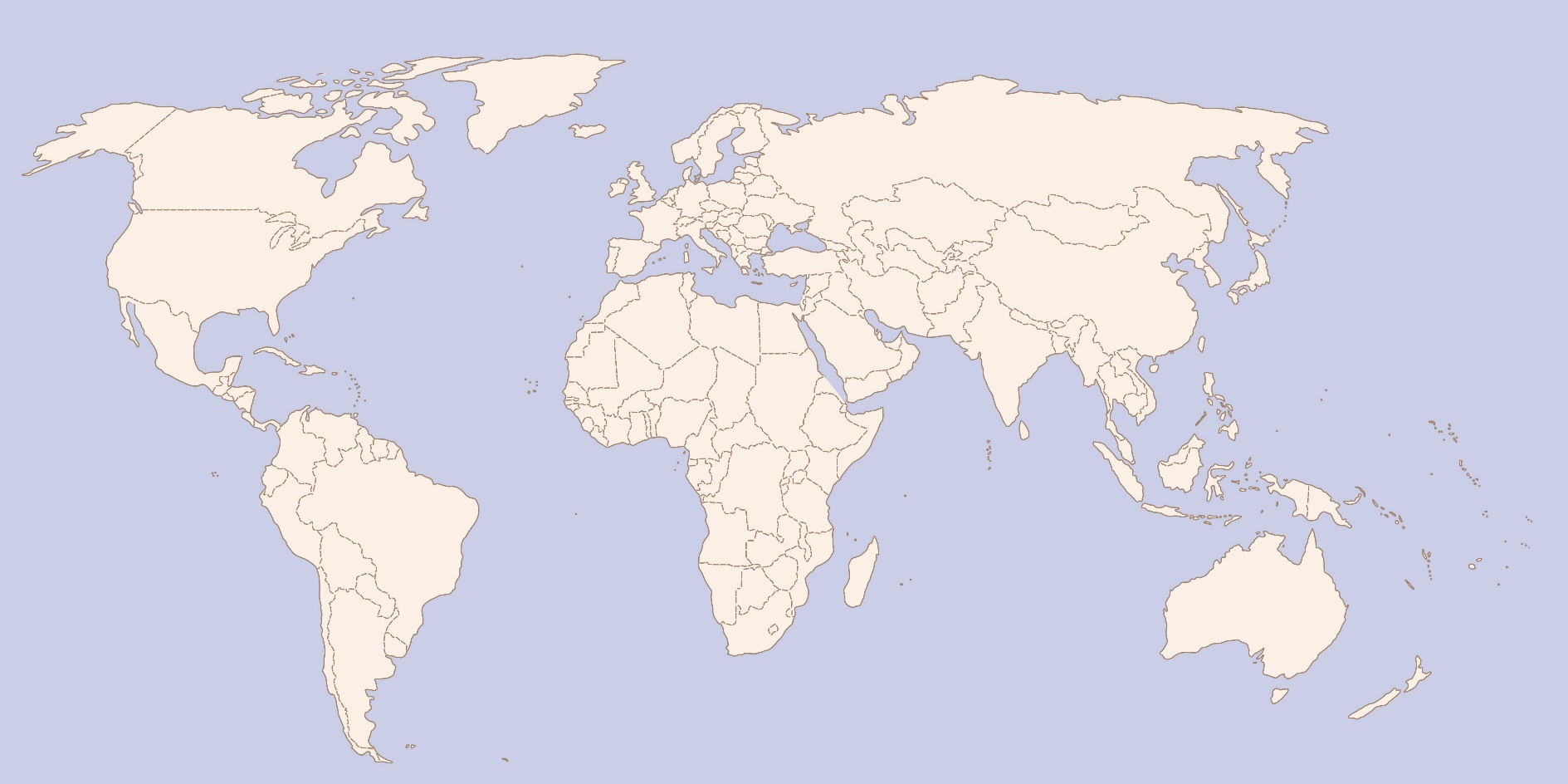 